County of Henrico, Virginia Department of Community Revitalization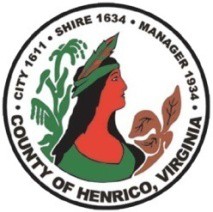 2014-2015 application for the use of CDBG, HOME, or ESG program fundsINSTRUCTIONS:Please provide one (1) signed original and two (2) copies of the application.Please also provide an electronic copy of the application.For the required attachments, only one (1) copy is necessary.Do not use binders or folders. Submitted applications should be stapled in the left corner or attached with a binder clip.Supporting documentation such as photographs, letters of support, and other information deemed appropriate may be attachedEach program/project proposed should be in a separate application.Submissions must contain all of the information requested in the attached application.If completing this application in Microsoft Word, please do not remove page breaks.ALL APPLICATIONS ARE DUE to the County of Henrico, Department of Community Revitalization no later thanMarch 14, 2014 at 4:30 PM, EDT.ALL APPLICATIONS SHOULD BE DELIVERED TO:County of Henrico Department of Community Revitalization 4062 Crockett StreetRichmond, Virginia, 23228 Applications mailed should be sent to: PO Box 90775, Henrico, VA 23273Digital copies may be delivered/mailed on compact disc or emailed to sac01@co.henrico.va.usAPPLICATION EVALUATION:Criteria used to evaluate applications:Conformity with CDBG, HOME, and/or ESG regulations.   Funds may only be used for activities that meet eligibility requirements and which carry out one of the three national objectives (CDBG).Consistency with 2010-2015 Five Year Consolidated Community Development Plan (The County’s priorities from this plan are included in Attachment A).Projects and programs to serve low- and moderate-income citizens of Henrico County.Capability of agency and staff to undertake and complete the proposed project in a timely manner.Clarity of proposals.Cost effectiveness.Ability to provide matching funds.Henrico County estimates that approximately $1,475,000 of CDBG and $595,000 of HOME will be available for Program Year 2014-15. The Program Year is October 1, 2014 through September 30, 2015.For assistance or questions, please contact Geleene Goffena, 501-7613 (CDBG Program), or Scott Carter, 501- 7612 (HOME & ESG Programs).  A pre-application meeting with staff is recommended.County of Henrico, Virginia Department of Community RevitalizationAnnual application for the use of 2014-2015 CDBG, HOME, or ESG program fundsProject/Program Name         Type of funds requested:     CDBG		  HOME		  ESGAPPLICANT INFORMATION										Applicant/Organization Name:     Applicant Address:  Contact Person Name and Title:   Telephone:                	E-mail:   Federal Tax Identification Number (EIN):        DUNS Number:     (Dun & Bradstreet, Inc. provides this number at no charge and is required for federal funding recipients.  DUNS number can be obtained at www.dnb.com)Legal Status:     (Private for-profit corporation, private non-profit corporation, government agency, other).PAST CDBG OR HOME SUPPORTIs this project a continuation of a previous activity?   	  Yes		  NoPlease complete for all CDBG and/or HOME awards that your agency has received for the years listed.Were your previously funded projects/programs completed on time and on budget? If not, explain why.PROJECT/PROGRAM DETAILS									Project/Program Name:       Type and amount of funds requested:	CDBG    $   	 	ESG      $ 	HOME   $    		CHDO  $ Total Project/Program Budget:  $  Eligible Activity that best matches your proposed project/program. (For CDBG-funded activities   Demolition activities or elimination of deterioration or blight Historic preservation   Improvement or development of neighborhood or public facility (including park & recreation facility)    Infrastructure improvements (streets, sidewalks, etc.)   Initiatives to increase affordable housing or special needs housing opportunities   Job training or expansion of job opportunities for low- and moderate-income individuals   Public Services (i.e. child care, services to persons with disabilities, job training, crime or drug prevention, etc.)   Rehabilitation of existing owner-occupied housing for low- and moderate-income familiesBroad National Objective(s) to be addressed: (For CDBG-funded activities)   Benefit to low- and moderate-income residents/areas   Aid in prevention of slums and blight   Urgent need due to serious or immediate threat to health or welfare of community and no other funds are available.Eligible program component(s) that best matches your proposed project/program. (For ESG-funded activities) Emergency shelter	 Homelessness prevention	 Street outreach Rapid re-housing	 Data collection/HMISApproximately how many persons or households does your agency expect to serve with this project/program?	Persons    			Households    	How many of those to be served are Henrico County residents?  	Timeline for project/program completion:   BEGIN  		      COMPLETED BY   	Please describe the project or activities to be implemented using CDBG, HOME, or ESG funds. If your agency is applying for funds for more than one project, a separate application is required. Please provide activity objectives, purposes, and scope of activity. Problem Statement or Assessment of Need:Please explain how, specifically, your project/program will address the identified problemDoes your agency administer this program in any other localities? If so, please explain.PROJECT/PROGRAM BUDGET											Please provide a budget for this project/program. Indicate all funding sources that will be used to carry out the program. Be sure to indicate how the funds are to be spent, providing budget line items with sufficient specificity. Where there are revenues expected, those should be indicated as well. Where other sources of funds are identified, please provide adequate notes indicating the status and source of those funds (committed, to be applied for, etc.)If your agency is applying for HOME or ESG program funds, please describe how you will meet the HOME program match requirements pursuant to 24 CFR § 92.220 and § 92.221 or the ESG program match requirements pursuant to 24 CFR § 576.201. Please note that HOME requirements have changed. Pursuant to 24 CFR § 576.201(b), Henrico County will require ESG Subrecipients to make matching contributions.PROJECT/PROGRAM ELIGIBILITY AND OTHER REQUIREMENTS						Describe the steps your agency will take to document that clients served meet income eligibility requirements.Select the category type your program is designed to serve. Indicate the number of clients or units of service your agency anticipates serving with the requested funds. Provide specific numbers next to the applicable category.Type	Number Served	Type	Number ServedPeople/Individuals (General)				Persons with Disability 			Youth 				Businesses				Elderly 					 		Organizations				Households/Families					Public Facilities				Please list this program’s measureable goals and objectives.Please identify who will be in charge of planning, implementing, follow-up, and seeing that the project/program is completed as planned.Name and Title: 	Who will be responsible for keeping appropriate records concerning CDBG, HOME, or ESG grant funding expenditures and preparing the HUD-required monthly or quarterly reports?Name and Title:  	Public Service Projects: Please note that CDBG regulations require newly funded public service projects to either be a new service or a quantifiable expansion of service from the previous year. Keeping this in mind, please answer the two questions below. If your agency is applying for funding for a public service project, please contact Henrico County Department of Community Revitalization staff for further guidance prior to submission.Is your program a new service in the community? 		 Yes		 NoIf your program is an existing one and is requesting funding for the first time, please describe how your program will provide a quantifiable increase in the level of service over what was provided in the last fiscal year.AGENCY INFORMATION											 What is your agency’s mission statement? What is the history and purpose of your agency? How long has the agency been in existence? List any other names your organization has operated under.How long has the agency had its 501(c)(3) status?  	How many years has the agency conducted the project/program for which it is requesting funding? List all other programs managed by the agency. Please specify which programs are available to Henrico County, Virginia residents.Has your agency received an independent audit conducted by a Certified Public Accountant?  Yes	When was your agency’s last audit completed?  	What was the time period (fiscal year) being reviewed?  	Were there any findings or concerns identified? If so, please provide a response to those issues.NOTE: A copy of audited financial statements prepared by a qualified accountant or accounting service covering the last twelve (12) months of operation must be attached to the application.AGENCY OPERATING BUDGET										Please attach a copy of current fiscal year budget for your agency. Show all sources and amounts of funding for your entire agency. Your budget should demonstrate how federal funds will be leveraged with other funds to provide CDBG, HOME, or ESG eligible services. Please identify the sources, amounts, and duration of funding.SELF-SUFFICIENCYCDBG, HOME, and ESG funds are not intended to provide ongoing support and the Department of Community Revitalization and the County of Henrico, Virginia reserve the right to limit its support.If this is the first time your agency is requesting CDBG, HOME, or ESG funding assistance, please describe the factors that influenced your decision to request this assistance.APPLICATION AUTHORIZATION		The undersigned certifies that:He/she is legally authorized to request and accept funding from the County of Henrico; and to the best of his/her knowledge, all representations that are part of this application are true and correct;That all official documents and commitments of the applicant that are part of this application have been duly authorized by the governing body of the applicant; andShould the requested funding be provided, that in execution of this project/program, the applicant will comply with all assurances required by federal laws which govern the Community Development Block Grant (CDBG), Home Investment Partnerships (HOME) Programs, or Emergency Solutions Grant (ESG) (whichever may apply) and any others stipulated by the U.S. Department of Housing and Urban Development (HUD), and all assurances set forth in the Subrecipient Agreement signed with the County of Henrico.Name of Certifying Representative; 	Title of Certifying Representative:  	Signature and Date Signed:  	Please include copies of the following documents:Copy of latest financial auditList of Board members and executive officers (For CHDO funding, Board list must indicate which members meet the criteria for low-income representation, including home address if using low-income residency.)Agency by-lawsCurrent fiscal year budgetCopy of 501(c)(3) statusState Corporation certificateArticles of IncorporationCertification of federal non-profit statusOrganization chart that includes names and titles of staff involved in projectStaff resumes for all staff involved in the project/programAny additional information describing the organization or program that may be helpful in reviewing the application.Project MatchMarketing StrategyConsistency with the County’s Consolidated PlanATTACHMENT A											   2010 – 2015 Five Year Consolidated Community Development Plan Summary of Priorities:Provide opportunities for homeownership.Provide for the stabilization of neighborhoods.Provide for the maintenance of existing housingSupport the housing needs of the elderlySupport the County’s Community Maintenance efforts.Support commercial and industrial revitalization.Provide infrastructure for the support of commercial/industrial development.Support and encourage the creation and retention of jobs.Support efforts to address the diverse regional homeless needs.Support efforts to address the needs of those threatened with homelessness.Support the needs of special populations.Program Year AwardedProject/ Program NameAward Amount and Type (CDBG or HOME)Date Project/ Program CompletedAmount Spent2013-20142012-2013